Order form PCE 2022					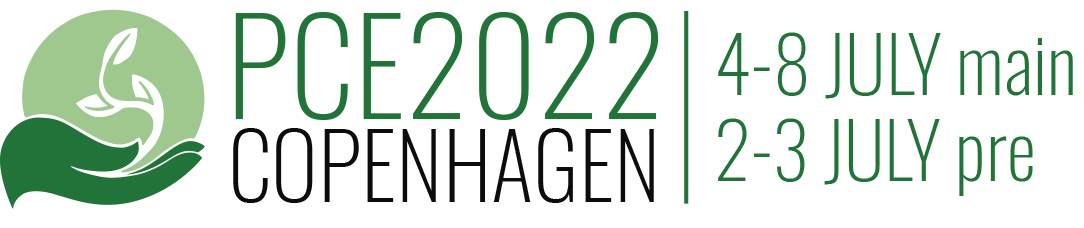 Name of company:  		 Contact person:  		 Address:		 Address:		 City/Postcode: 	Phone:	 Country: 	PO number:  	 E-mail: 	VAT No:  	Terms of PaymentA deposit of 50% of the total fee due will be invoiced once this signed Exhibition/ Sponsorship Booking Form has been received. The second payment of 50% of the total sponsorship fee will be invoiced 4 months before the Congress.Cancellation PolicyCancellations must be received in writing. A cancellation charge of 50% of total fees will apply to cancellations received between 3 months and 2 months prior to the Conference. For cancellations received later than 2 months prior to the Conference a 100% charge of the application will be applied.  We would like to book the following Sponsor items & Exhibition stand:Sponsorship packages: 			DKK:	 Stand no: 	Size: 		DKK:   	 Items: 			DKK:	 Items: 			DKK:	 Items: 			DKK:	 Total in Danish Kroner			DKK:   	Signature of this form implies compliance with the rules stated in this document.Signature: 		Date:  	This application is legally bindingReturn to Attn:PCE 2022, Peder Andersen
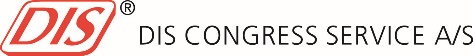 mail: exhibition@discongress.com or fax: +45 4492 505